GPM – Guia para Perícia MédicaNúmero:      Dados Pessoais					Licenças:      Dados FuncionaisDados FuncionaisSobre a PeríciaLocal e Data da ExpediçãoParecer do Médico AssistenteDecisão Final										 Não CompareceuResultado Médico-PericialExame Físico Geral Exame Médico Pericial (descrição das alterações encontradas)Providências (exames)Parecer MédicoJustificativa do Parecer MédicoParecer FinalJustificativa do Parecer Final,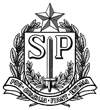 GOVERNO DO ESTADO DE SÃO PAULO,SECRETARIA DE GESTÃO PÚBLICA, DPME - DEPARTAMENTO DE PERÍCIAS MÉDICAS DO ESTADO NI:      NI:      NI:      Status:      Status:      Nome:      Nome:      Nome:      CPF:       RG:      Nasc.:   /      /     Sexo:      Sexo:      Estado Civil:      Def. Físico:       Mãe:      Mãe:      Mãe:      Pai:      Pai:      Endereço:    Endereço:    Endereço:    Endereço:    Endereço:    Bairro:    Bairro:    Município:   Município:   CEP:      Fone:       Fone:       Fone contato:      Fone contato:      Fone contato:      Órgão: SECRETARIA DE ESTADO DA EDUCAÇÃO/ DIRETORIA DE ENSINOREGIÃO SUMARÉÓrgão: SECRETARIA DE ESTADO DA EDUCAÇÃO/ DIRETORIA DE ENSINOREGIÃO SUMARÉÓrgão: SECRETARIA DE ESTADO DA EDUCAÇÃO/ DIRETORIA DE ENSINOREGIÃO SUMARÉÓrgão: SECRETARIA DE ESTADO DA EDUCAÇÃO/ DIRETORIA DE ENSINOREGIÃO SUMARÉUA: 71535UA: 71535UA: 71535UA: 71535Endereço: RUA LUIZ JOSE DUARTE,333Endereço: RUA LUIZ JOSE DUARTE,333CEP: 13170-020Município: SUMARÉRegime Jurídico:      Cargo/Função:      Cargo/Função:      Ingresso:      /      /     Readaptado:     Data Readaptação:      /      /     Data Readaptação:      /      /     CID 10:      Órgão:  UNIDADE ESCOLAR       .Órgão:  UNIDADE ESCOLAR       .Órgão:  UNIDADE ESCOLAR       .Órgão:  UNIDADE ESCOLAR       .UA: E.E.UA: E.E.UA: E.E.UA: E.E.Endereço:      Endereço:      CEP:      Município:      Regime Jurídico:      Cargo/Função:      Cargo/Função:      Ingresso:     /      /     Readaptado:      Data Readaptação:      /      /     Data Readaptação:      /      /     CID 10:      Tipo: EX-OFICIOMotivo:      Pessoa a ser examinada:       Nome:      Local da Perícia: DPMEMunicípio:      Assinatura e carimbo do responsável    /      /     Assinatura e carimbo do responsávelVálida até o final do expediente do 1º dia útil subseqüente a ExpediçãoAssinatura e carimbo do responsávelCRM:   Nome:  Nome:  CID 10:       Dias:     Data de emissão do atestado:   /      /            Favorável       ContrárioA partir de          /          /            CID CID        Favorável       ContrárioA partir de          /          /            Data           /           /           Assinatura e carimbo do médicoData           /           /           Assinatura e carimbo do médico       Favorável       ContrárioDias Data           /           /           Assinatura e carimbo do médicoData           /           /           Assinatura e carimbo do médicoData da Publicação          /         /        Enquad. Compl. Nome:      CPF:       Histórico do Afastamento:  Antecedentes Mórbidos:  Atestado/Relatório/Exames complementares (Tipo-Data-Resultado):  Pressão Arterial:  Sistólica (mmHg):  Diastólica (mmHg):  Pulso (BPM):  Biótipo:  Altura (M):  Peso (Kg):  IMC:  Tecido celular subcutâneo. Pele e Fâneros.Aparelho CirculatórioAparelho RespiratórioAparelho HematopoiéticoAparelho DigestivoAparelho GeniturinárioAparelho Osteomuscular e Tecido conjuntivoAparelho EndócrinoAparelho NervosoÓrgãos dos SentidosExame MentalOutros              Favorável              ContrárioA partir de            /          /           CID CID               Favorável              ContrárioCRM  Data          /             /         Assinatura e carimbo do médico                             Data          /             /         Assinatura e carimbo do médico                                          Favorável              ContrárioDias  Data          /             /         Assinatura e carimbo do médico                             Data          /             /         Assinatura e carimbo do médico                                          Favorável              ContrárioA partir de             /            /              CID CID               Favorável              ContrárioCRM  Data          /          /        Assinatura e carimbo do médico                             Data          /          /        Assinatura e carimbo do médico                                          Favorável              ContrárioDias  Data          /          /        Assinatura e carimbo do médico                             Data          /          /        Assinatura e carimbo do médico                            